lMADONAS NOVADA PAŠVALDĪBA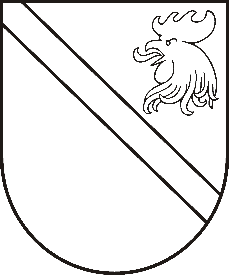 Reģ. Nr. 90000054572Saieta laukums 1, Madona, Madonas novads, LV-4801 t. 64860090, e-pasts: pasts@madona.lv ___________________________________________________________________________MADONAS NOVADA PAŠVALDĪBAS DOMESLĒMUMSMadonā2021.gada 28.janvārī									             Nr.42									       (protokols Nr.3, 16.p.)Par grozījumiem Madonas novada pašvaldības domes 22.06.2017.lēmumā Nr.319 “Par Madonas novada pašvaldības Administratīvās komisijas sastāva apstiprināšanu”Saskaņā ar 22.06.2017. domes lēmumu Nr.319 “Par Madonas novada pašvaldības Administratīvās komisijas sastāva apstiprināšanu” ir apstiprināts Administratīvās komisijas sastāvs. Ar 30.08.2018. domes lēmumu Nr.355 ir veikti grozījumi Administratīvās komisijas sastāvā, kur kā komisijas locekle – sekretāre ir apstiprināta Ilze Pleša. 30.12.2020. ir saņemts Ilzes Plešas iesniegums ar lūgumu izslēgt I.Plešu no Administratīvās komisijas sastāva. Priekšlikums par Administratīvās komisijas sekretāri apstiprināt Klintu Tēbergu.Noklausījusies Juridiskās nodaļas vadītājas Evitas Zāles sniegto informāciju, pamatojoties uz likuma “Par pašvaldībām” 21.panta pirmās daļas 24.punktu, atklāti balsojot: PAR - 16 (Agris Lungevičs, Aleksandrs Šrubs, Andrejs Ceļapīters, Andris Dombrovskis, Andris Sakne, Antra Gotlaufa, Artūrs Čačka, Gatis Teilis, Gunārs Ikaunieks, Inese Strode, Ivars Miķelsons, Kaspars Udrass, Rihards Saulītis, Valda Kļaviņa, Valentīns Rakstiņš, Zigfrīds Gora), PRET – NAV, ATTURAS – NAV, Madonas novada pašvaldības dome NOLEMJ:1.	Veikt šādus grozījumus Madonas novada pašvaldības domes 22.06.2017. lēmumā Nr.319:1.1.	 lēmuma 1.punktā  ierakstu “Komisijas loceklis – sekretārs – Juridiskās nodaļas juriste Ilze Pleša” aizstāt ar ierakstu “Komisijas locekle –sekretāre – Klinta Tēberga“.2.	Lēmums stājas spēkā 2021.gada 1.februārī.Domes priekšsēdētājs								          A.LungevičsZāle 64860095